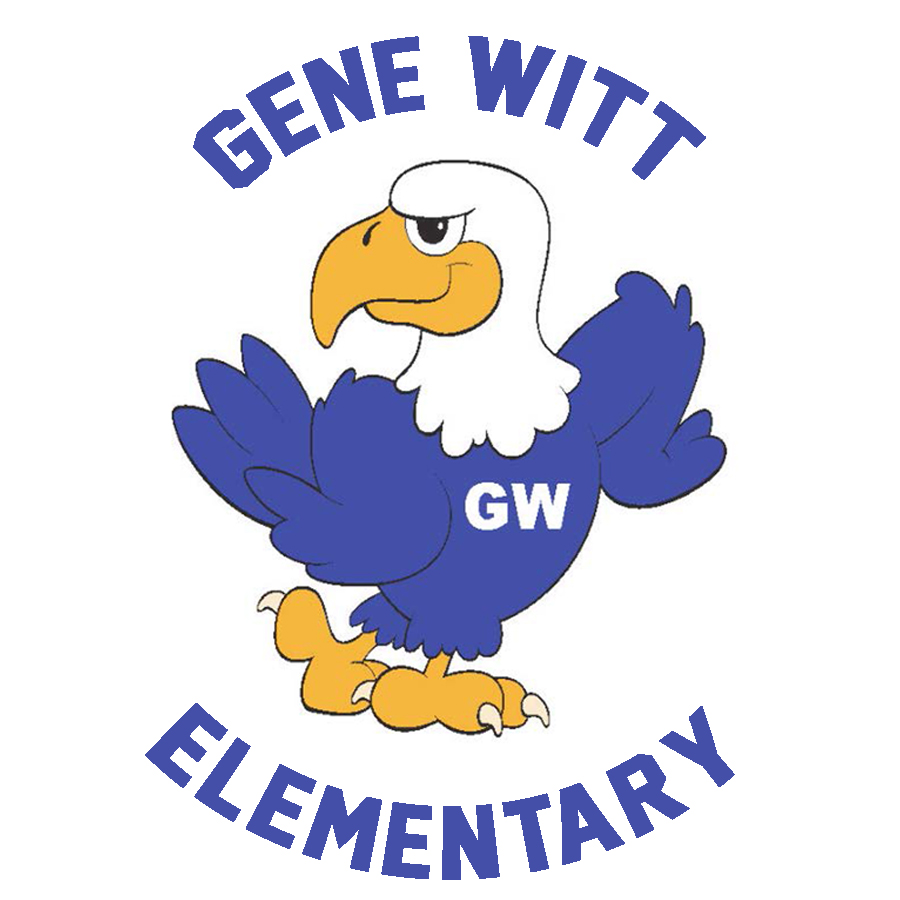 2022-2023 PTO Board Carla Santoro – PresidentSherry Pineno – Vice PresidentShannon Cooley – TreasurerLaura Anastasia – Recording SecretaryCara Misiewicz – Corresponding Secretarygenewittpto@gmail.com  /  www.genewittpto.com  /  FacebookCall to order at 6:43 p.m.  Old Business (Carla)Mother & Son Bowling Extravaganza—great turnout.Donuts with Dads—amazing turnout, almost all the dads and their kids came.Family Fun Day with Slime Run—so much fun, Shannon chaired and did an awesome job. Thank you to everyone who came out and who volunteered. New Business (Carla)1st Day School SuppliesFlyers will go home Friday, 5/5. Kits include name-brand products. You can save 30% over retail, if order early. Usually due July 1.Kits will be delivered to your child’s classroom in August.The PTO does not make a profit off these kits. We do it at cost to keep the price as low as possible for families.PTO Volunteer Opportunities: These are a few events that we start planning over the summer.  If you are interested in helping out, please email Genewittpto@gmail.com:Spirit GearBack to School Night1st Day School SuppliesMike Lynch: I will do School Supplies, at least through the end of next school year, when my daughter will be graduating.  Carla: Green Parties (for Acaletics, kids who make goal are invited to a ‘green party’ as the reward, designed around inexpensive fun green-themed things. Mrs. Barrett has been doing but it has become just too much.) It is a monthly. This could be a committee.Memory Bricks (Rosann has been doing this for years. Also, memory bricks for this year are in, she’ll be reaching out to the FBI soon to get them installed.)Upcoming Events (Carla)Family Fun Day Prizes This will be on Friday, May 19. This is when kids who raised a certain amount of money in the Boosterthon will get to slime Mrs. Dixon and pie Mr. Brugos. Prizes likely come home this day too, or around it.Quarter 4 CelebrationThe PTO will buy Kona Ice on May 16 for all teachers and staff. (We changed the date because the fifth grade had their field trip on the original day.) Budget (Shannon)Color Run is not finalized yet.Staff Appreciation is not finalized yet.Still getting into mini grants and teacher reimbursements. Some of these will continue to change until I close them out in June. Mini Grants (Shannon)We have one mini grant from Mrs. Burke:Mrs. Burke: We have a program with the fifth graders, Gold Card, behavior plan. Goal is not to get our gold card signed. Students who have not had a signature every quarter get an additional 30-minute recess. The fifth-grade teachers would like to honor students who haven’t gotten a signature the entire year. We want to give them an additional sweet treat. From Costco or BJs. Assorted chocolate candies, some with nuts, some without. We think 80-86 kids. (About 80% of the fifth-grade earned this). Cost is estimated at: $83.43.Mrs. Becker: This program has been really helpful for behavior. It has alleviated a lot of smaller behavioral issues, minor infractions. PTO Board: APPROVED.Parent Q, Mike Lynch: For our budget – we have $85K in the bank. That’s a lot compared to other schools who have nothing. Maybe we adopt a school and give a grant to go to a school. Just a thought. Do we allot another $5K to another school and reach out to principal and say we have this money?Laura: Haile PTO does not have much money, many of our students feed into there.Cara: What if we open it up to parents to vote between three schools.Dixon: We do our community outreach fieldtrip, fifth grade does the coat outreach. I am asking other grades to do some sort of outreach. But be aware that Title I schools get Title I money, so they may have a lot of budgeted funds that we don’t have even if they don’t have a PTO—at least from my experience at Blackburn. At Williams, the school held $100K in our internal funds and we contributed back to PTO. So, it’s exactly the opposite here. Just have that awareness so we are truly utilizing the money in the right way. It is hard to find out which schools do not have discretionary money. Maybe you find out through another SAC? But that is not info schools generally want to share. We gave a healthy check to Myakka (damaged in the hurricane) from our book fair profits because they could not have one. Carla: Good things to think about. Thank you.End of Year Teacher Staff Party Celebration (Carla)This is happening on last day of school May 26, a half day, and PTO is asked to help with decorating and getting ready for that and then cleanup. If anybody would like to help volunteer for that. We can start after lunch (early). Please let me know.2023 – 2024 Board member Nominations (Carla)Sherry is moving on to middle school. Laura is taking a break. We have two positions open. Two people are interested: Kiley Cannon for vice president (her child is in VPK this year) and Mike Lynch has volunteered to be recording secretary. Nobody wanted president, so I will remain in this role. Treasurer will remain Shannon and Corresponding Secretary will be Cara. VOTE: ALL APPROVED.The Gene Witt PTO Board for 2023-2024 school year will be:President: Carla SantoroVice President: Kiley CannonTreasurer: Shannon CooleyRecording Secretary: Mike LynchCorresponding Secretary: Cara MisiewiczNew PTO Facebook Group (Carla)The new FB Group is up and running. Updates will no longer be posted to the PTO FB Page.Just a reminder, ultimately this switch was for safety and not putting all of our events up to all the world. Also, we were dealing with a lot of spam. People trying to sell “tickets” to events cheaper, people scammed at other local schools. Have your friends join!Upcoming Dates to Remember (Carla)Tuesday, May 16th 		Quarter 4 Celebration – Kona IceWednesday, May 24th 		Early Release (1:50pm)Thursday, May 25th 		Early Release (1:50pm)Friday, May 26th		Early Release (1:50pm)Friday, May 26th		Last Day of SchoolThe next PTO and SAC meeting will be on September 7.Meeting adjourned at 7:39 pm. 